ӨНДІРІСТІК ҚОРЛАРКәсіпорынның негізгі қорлары деген ұғым бар, ол өндірістік, материалдық құндылықтардың, заттай құндылықтардың белгілі бір жиынтығын білдіреді, өндіріс процесінде ұзақ уақыт бойы жұмыс істейтін және осы уақыт аралығында заттық пішінін сақтайды, бұл ретте өнімнің құнын тозу шеңберінде бөліктермен ауыстырып сала отырып. Құны амортизация түрінде ауыстырылады. Оның аясында негізгі өндірістік қорлар мен негізгі өндірістік емес қорлар туралы айтуға болады. Олар ұйым қызметкерлерінің жұмыс процесін жеңілдету үшін қажет. Бұл қорлар кәсіпорынның балансында. Ғылыми әдебиеттер аясында негізгі өндірістік қорларды анықтауға қатысты көптеген пікірлер бар. Бұл терминді түсіндіру үшін бірнеше зерттеу жүргізілді. Алайда, осы уақытқа дейін Негізгі өндірістік қорларды экономикалық санат ретінде айқындау мәселесі бойынша бірыңғай пікір жоқ.«Негізгі өндірістік қорлар-өнім жасалатын еңбек құралдары (ғимараттар, құрылыстар, машиналар мен жабдықтар, көлік құралдары және т. б.). Ұзақ мерзім қызмет етеді, өндіріс процесінде өзінің табиғи пішінін сақтайды және өзінің құнын тозуына қарай дайын өнімге бөліп шығарады. Күрделі салымдар есебінен толықтырылады»./1/«Негізгі өндірістік қорлар-бұл еңбек ресурстарының құндық баламасы. Шаруашылық жүргізуші субъектінің осы экономикалық көрсеткішінің басты сипаттамасы өндірістің бірнеше циклы (тозу шамасына қарай бөліктерде) бойында оның көлемін дайын өнімге біртіндеп көшіру тәсілі болып табылады. Негізгі өндірістік қорлар және олардың тозуы қолданыстағы амортизация нормаларына сәйкес ескеріледі. Алынған сома өнімнің өзіндік құнына қосылады. Дайын өнімді сату фактісі бойынша мұндай тозу күрделі сипаттағы одан әрі салымдарға арналған амортизациялық қорда жинақталуы тиіс. Осылайша, негізгі өндірістік қорлар табиғи нысаннан ақша немесе тауар түріне ауысып, және керісінше тұрақты айналым айналымын жүзеге асырады. Бұл олардың басты экономикалық мәні. Негізгі өндірістік қорлар әртүрлі түрлерге бөлінеді және ұйымның өндірістік процесінде әртүрлі рөл атқарады. Негізгі өндірістік қорлар түрлерге, топтарға, түрлі негіздер бойынша типке, олардың өндіріс процесіне қатысуына байланысты топтарға бөлінуі мүмкін. Өндіріс процесіне қатысудың ерекше ерекшеліктеріне байланысты өндірістік қорларды белсенді және пассивті деп бөлу бар. Белсенді өндірістік қорлар-бұл өндіріс шеңберінде еңбек затына әсер ететін және оны өзгерте алатын негізгі құралдар. Пассивті-бұл еңбек затына әсер етпейтін барлық басқа негізгі құралдар, олар еңбек үшін жағдай жасайды. Егер негізгі өндірістік қорлардың функционалдық белгілерін қарастырсақ, онда басқа бөлінулер туралы айту керек.»/2/Сонымен, негізгі өндірістік қорларды ұзақ уақыт бойы белгілі бір өнімдер мен қызмет көрсетулердің өндірістік процесінде әрекет ететін өндірістік және материалдық-заттай сипаттағы құндылықтардың белгілі бір жүйесі ретінде қарастыруға болады. Бұл ретте олар өзінің заттай нысанын кәсіпорынның өндірістік процесінің барлық кезеңі бойы сақтай отырып, өзінің құнын тозу шамасына қарай, амортизация түрінде өнімге бөліктер бойынша ауыстыра отырып сақтайды.Негізгі өндірістік қорлар өндірістік процестің ажырамас бөлігі болып табылады. Негізгі қорлар өндіріс процесіне ұзақ уақыт қатысады, өндірістік циклдердің көп санына қызмет көрсетеді және біртіндеп өндірістік процесте тозып, бөлшектермен өз құнын табиғи пішінді сақтай отырып, дайындалатын өнімге ауыстырады. Негізгі қорлардың бұл ерекшелігі оларды барынша тиімді пайдалануды қажет етеді.Өндірістік процестегі негізгі қорларды пайдалану мерзімі (қызмет ету мерзімі) техникалық прогресс тұрғысынан да, сондай-ақ жаңа негізгі қорларды құруға жұмсалатын күрделі салымдарды неғұрлым дұрыс тиімділігі жоғары пайдалану тұрғысынан да неғұрлым үлкен мәнге ие болады.«Еңбек құралдары (Машиналар, жабдықтар, ғимараттар, көлік құралдары) еңбек заттарымен (шикізатпен, материалдармен, жартылай фабрикаттармен, отынмен) бірлесіп өндіріс құралдарын құрайды. Құндық нысанда көрсетілген өндіріс құралдары кәсіпорындардың өндірістік қорлары болып табылады. Негізгі және айналым қорлары бар. Негізгі өндірістік қорлар өндіріс процесіне ұзақ уақыт қатысатын және бұл ретте өзінің табиғи нысанын сақтайтын еңбек құралдары болып табылады. Олардың құны дайын өнімге тұтыну құнының жоғалуына қарай бөліктермен ауыстырылады. Айналым қорлары-бұл әрбір жаңа өндірістік циклде толығымен тұтынылатын, өз құнын дайын өнімге толығымен көшіретін және өндіріс процесінде өзінің табиғи нысанын сақтамайтын өндіріс құралдары. Өндірістік қорлармен қатар өндірістік емес негізгі қорлар - әлеуметтік мақсаттағы мүлік бар. Бұл кәсіпорындар балансындағы және өндірістік процеске тікелей әсер етпейтін тұрғын үйлер, балалар және спорт мекемелері, асханалар, демалыс базалары және еңбекшілердің мәдени-тұрмыстық қызмет көрсететін басқа да объектілері.»/3/«Өндірістік мақсатына байланысты негізгі қорлар топтарға бөлінеді:- ғимараттар-өндірістік корпустар, қоймалар, кеңселер, гараждар және т. б.; - өндіріс процесін жүзеге асыру үшін қажетті жағдайлар жасайтын құрылыстар - жолдар, эстакадалар, қоршаулар және басқа да инженерлік-құрылыс конструкциялары; - беру құралдары-электр беру, байланыс желілері, құбырлар; - машиналар мен құрылғылар - күш машиналары мен жабдықтар, жұмыс машиналары мен жабдықтары, өлшеу және реттеу құрылғылары мен зертханалық жабдықтар, есептеу техникасы; - көлік құралдары - көлік құралдарының барлық түрлері, оның ішінде зауытаралық, цехаралық және цехішілік; - құрал-саймандар; - өндірістік мүкәммал мен керек-жарақтар; - шаруашылық мүкәммал; - басқа негізгі қорлар» ./4/  Бұл топтар негізгі өндірістік қорлардың белсенді және пассивті бөліктерін құрайды. Белсенді бөлікке беру құрылғылары, машиналар мен жабдықтар, пассивті бөлікке - өндіріс процесіне тікелей қатыспайтын, бірақ оның қажетті шарты болып табылатын ғимараттар, құрылыстар, көлік құралдары жатады. «Негізгі өндірістік қорлардың жекелеген топтары мен бөліктері арасындағы арақатынас олардың өндірісті ұйымдастыруда маңызды мәні бар құрылымын сипаттайды. Белсенді бөліктің үлес салмағы көп құрылым неғұрлым тиімді. Негізгі өндірістік қорлардың құрылымына өндірістің мамандануы мен шоғырлануы, өндірістік процестің ерекшеліктері, механикаландыру мен автоматтандыру деңгейі, кәсіпорынның географиялық орналасуы және т. б. сияқты факторлар әсер етеді. Негізгі қорларды құндық бағалаудың бірнеше түрі бар. Негізгі қорлардың бастапқы құны - бұл шығындардың сомасы дайындау немесе сатып алу, қорлар, оларды жеткізу және монтаждау. Қалпына келтіру құны - бұл соңғы қайта бағалау сәтіндегі қорлардың құны. Қалдық құн негізгі қорлардың бастапқы немесе қалпына келтіру құны мен олардың тозу сомасы арасындағы айырмашылық болып табылады. Тарату құны-тозған және өндірістен алынған негізгі қорларды сату құны (мысалы, сынықтың бағасы). »/5/ Өндірістік қорлардың құрылымы«Негізгі қорлардың өндірістік (түрлік), технологиялық және жас ерекшеліктері бар. Өндірістік құрылым — олардың жалпы орташа жылдық құнындағы заттай-табиғи құрам бойынша негізгі өндірістік қорлардың әртүрлі топтарының арақатынасын білдіреді. Өнеркәсіптің түрлі салаларындағы негізгі өндірістік қорлардың өндірістік (түрлік) құрылымы жалғыз емес. Бір салада негізгі қорлардың белсенді бөлігінің үлесі көп және олардың пассивті бөлігінің үлесі аз, ал басқа салаларда керісінше. Мысалы, негізгі қорлардың жалпы құнындағы ғимараттардың үлесі жеңіл және тамақ өнеркәсібінде (44%), отын өнеркәсібінде (58%), электр энергетикасында (32%) беру құрылғыларында, машина жасау кешенінің кәсіпорындарында (45% және одан жоғары) машиналар мен жабдықтарда неғұрлым үлкен. Негізгі өндірістік қорлардың өндірістік құрылымының маңызды көрсеткіші олардың жалпы құнындағы белсенді бөлігінің үлесі болып табылады. Бұл өнім шығару көлемі, өндірістік қуаты және кәсіпорын жұмысының басқа да экономикалық көрсеткіштері едәуір шамада негізгі өндірістік қорлардың белсенді бөлігінің шамасына байланысты. Сондықтан оның үлесін оңтайлы деңгейге дейін арттыру негізгі өндірістік қорлардың өндірістік құрылымын жетілдіру бағыттарының бірі болып табылады. Негізгі өндірістік қорлардың технологиялық құрылымы олардың жалпы құнынан пайыздық мәнде кәсіпорынның құрылымдық бөлімшелері бойынша бөлінуін сипаттайды. Ол, мысалы, кәсіпорында бар станок паркінің жалпы санындағы станоктардың жекелеген түрлерінің үлесі ретінде ұсынылуы мүмкін. Негізгі өндірістік қорлардың жас құрылымы олардың жас топтары бойынша бөлінуін сипаттайды (5 жасқа дейін; 5-тен 10 жасқа дейін; 10-нан 15 жасқа дейін; 15-тен 20 жасқа дейін; 20-дан жоғары). Жабдықтың орташа жасы орташа өлшенген шама ретінде есептеледі. Мұндай есептеу жалпы кәсіпорын бойынша да, машиналар мен жабдықтардың жекелеген топтары бойынша да жүзеге асырылуы мүмкін. Егер ескі жабдықтардың үлесі өссе, онда негізгі қорлардың тозған элементтерінің саны өсуде,ал бұл жөндеуге жұмсалатын шығындардың ұлғаюына, пайдалану шығыстарының артуына, өнім сапасының нашарлауына әкеп соғады. Негізгі өндірістік қорлардың құрылымына аталғандардан басқа, басқа да факторлар, оның ішінде:- өнім көлемі; - кәсіпорынның ерекшелігі; - ҒТП жеделдету; - Автоматтандыру және механикаландыру деңгейі; - өндірісті мамандандыру, кооперациялау, біріктіру және әртараптандыру деңгейі; - климаттық жағдайлар және географиялық орналасуы және т. б Өндірістік қорлардың түрлеріКәсіпорынның барлық өндірістік қорлары 2-топқа бөлінеді:1. негізгі; 2. айналым. сондай – ақ айналым қорлары да бар-бұл дайын өнім және ағымдағы ақша қаражаты, яғни күнделікті айла-шарғы жасайтын нәрсе. Негізгі өндірістік қорлар-бұл мынадай талаптарға жауап беретін материалдық ресурстар:1. ұзақ уақыт бойы өндіріс процесіне бірнеше рет қатысады (бір жылдан астам)); 2. іс жүзінде өзінің материалдық нысанын өзгертпейді; 3. өз құнын амортизациялық аударымдар түрінде бүкіл қызмет ету мерзімі ішінде тозу шамасына қарай бөлшектермен өнімге ауыстырады. ӨҚ-ға жатады:- ғимараттар; - құрылыстар; - жабдықтар; - көлік және т. б. Байланыс саласындағы ҰҚҚ барлық өндірістік қорлардың шамамен 90% құрайды. Басқа салаларда 75% - ға дейін.Айналым қаражаты-бұл мынадай талаптарға жауап беретін материалдық ресурстар:1. тек бір өндірістік циклге қатысады (хаттар); 2. толығымен тұтынылады немесе өзінің бастапқы формасын жоғалтады (бензин); 3. өз құнын дайын өнімге (қызметке) бірден ауыстырады, яғни тауардың бағасына толық енгізіледі. Айналым қаражатына құны арзан (құны 15 салық салынатын минимумға дейін) және тез тозатын (қызмет ету мерзімі 1 жылға дейін), шикізат, материалдар, отын, кеңсе керек-жарақтары және т. б. жатады.»/6/Өндірістік қорлардың құны«Негізгі өндірістік қорлардың (бұдан әрі-ҰҚҚ) құны әдетте дайын өнімге өте ұзақ мерзім ішінде ауыстырылады. Бұл кезең, кейбір жағдайларда, бірнеше өндірістік циклдарды қамтуы мүмкін. Осы себепті, ҰҚҚ есепке алуды ұйымдастыру бір уақытта бастапқы форманың сақталуын да, уақыт өте келе құнды жоғалтуды да көрсете алатындай етіп жүзеге асырылады. Мұндай жағдайда ең маңызды көрсеткіштердің бірі-бұл ҰҚҚ-ның орташа жылдық құны»./7/ Негізгі өндірістік қорлар құнының түрлеріОПФ құнын есептеу формуласын қарауға кіріспес бұрын біз ОПФ құнының түрлерін қарастырамыз. Бастапқы, қалдық және қалпына келтіру сияқты ОПФ құнының түрлерін ажырату маңызды. Ең алдымен негізгі құралдарды алуға арналған шығындарды көрсететін бастапқы құнды қарастыру қажет. Сондай-ақ, ол өзгермейтіндігін есте сақтау маңызды. Белгілі бір кәсіпорындардың күрделі салымдары есебінен келіп түсетін ФҚН бастапқы құнын жабдықтар мен монтаж жұмыстарының құны, тасымалдау шығындары және басқалар сияқты өндіріспен жүзеге асырылған әртүрлі шығындарды қосу тәсілімен анықтауға болады. Өз кезегінде қалпына келтіру құны қазіргі заманғы жағдайларда осындай құралдарды сатып алуға арналған шығындарға жатады. Қалпына келтіру құнын анықтау үшін индекстеу көмегімен, сондай-ақ құжатпен расталған қолда бар нарықтық бағаларға сәйкес тікелей қайта есептеуге жүгінгенде, негізгі құралдарды қайта бағалауды жүргізу қажет. Және, әрине, тозу шамасына азайтылуы тиіс қалпына келтіру құнына сәйкес келетін қалдық құнын қарастыра алмайды. ҰҚҚ-ның орташа жылдық құнын айқындау кезінде олардың тозу және амортизация фактісін ескеру қажет. Өйткені, қорлар ұзақ уақыт өндіріс процесінде болған кезде, олар физикалық және моральдық тозуға оңай ұшырайды. Физикалық тозуды айта отырып, біз еңбек құралдарындағы бастапқы қасиеттерін жоғалтуды назарда ұстаймыз. Материалдық тозу деңгейі әртүрлі болуы мүмкін, ол әртүрлі факторларға байланысты, мысалы, ҰҚҚ пайдалану дәрежесі, персоналдың біліктілік деңгейі, ортаның агрессивтілік деңгейі және басқалар. Негізгі қорларды сақтау үшін осы факторларды ескеру қажет. Біз айтқандай, қорлар моральдық тозуға ұшырауы мүмкін. Бұл бұл заңды ма? Моральдық тозу-белгілі бір ОПФ түрлері кейде өзінің толық материалдық тозуына дейін құнсыздану нәтижесі. Моральдық тозу екі түр болуы мүмкін, олар шартты түрде бірінші және екінші деп аталады. Олардың біріншісі өндіріс өндірілетін салаларда негізгі құралдардың өздері арзандауына байланысты. Мұндай тозу шығынға әкелуі мүмкін емес, өйткені жинақтарды ұлғайтудың әсері болып табылады. Моральдық тозудың екінші түрі үлкен өнімділікке ие ҚПҚ-ның осындай түрлерінің пайда болуының нәтижесі ретінде туындайды. ОПФ туралы айтқанда, бұл амортизация. Негізгі қорларды толық қайта жаңарту үшін арнайы амортизацияланған ақша қорын құру үшін ОПФ құны өндірілетін өнімге көшірілетін процесс амортизация деп аталады.»/8/Өндірістік қорлардың құнын анықтау үшін не білу қажет?Ең алдымен, ҰҚҚ-ның орташа жылдық құнының есебін жүргізу үшін айналым-сальдолық ведомость деректері болуы қажет. Бұл ретте олар жыл ішіндегі көрсеткіштерді ғана емес, сондай-ақ жыл сайынғы ай сайынғы көрсеткіштерді да қамтуы тиіс. Сонымен қатар, есеп формуласын білу қажет, ол туралы біз егжей-тегжейлі сөйлесеміз. Формуланы келесі түрде бейнелеуге болады:«X=R+(AxM) / 12 – [D(12-L)] / 12Осы формуладағы қажетті көрсеткіштерді талдаймыз:X-АШҚҚ орташа жылдық құнының көрсеткіші; R-ТҚШ бастапқы құнының көрсеткіші (жыл басына қолда бар)); A-енгізілген қорлар құнының көрсеткіші; M-енгізілген ҰҚҚ жұмыс істеу айларының саны; D-тарату құнының көрсеткіші; L-шыққандардың жұмыс істеу айларының саны. Сонымен, сізде барлық қажетті деректер болса, есептеуге кірісуге болады, ол үшін сіз осындай әрекет алгоритмін орындаңыз:1.	Ең алдымен, жыл басына келетін ҰҚҚ бастапқы құнының мөлшерін анықтау қажет. Бұл шаманы анықтау кезінде, біз айтқандай, өндірістің әр түрлі шығындарын ескереді. Бұдан әрі, ағымдағы жылдың басында көрсеткішті алу үшін ОПФ бастапқы құнын олардың тозу шамасына түзету қажет; 2.	Бастапқы құны бойынша қажетті ақпаратты алғаннан кейін негізгі құралдардың құнын есептеуге көшуге болады. Объектілерді іске қосу кезінде олардың бастапқы құнын есепке алу қажет екенін ескеру қажет, сонымен қатар, шығару кезінде ағымдағы айда баланста қабылданған шаманы ескеру қажет. Жыл ішінде енгізу құнының сомасына және шығару құнының сомасына бірінші қадамда есептеуден кейін алынған соманы түзете отырып, сіз жыл соңына келетін бастапқы құнды ала аласыз; 3.	Бұдан әрі, формула арқылы ҰҚҚ-ның орташа жылдық құнын есептеңіз. »/9/Кәсіпорынның өндірістік қорлары«Негізгі қорлар кәсіпорын мүлкінің және оның айналымнан тыс активтерінің ең маңызды құрамдас бөлігі болып табылады. Негізгі қорлар (құндық бағалауда негізгі құралдар, негізгі капитал)-бұл еңбек құралдары ретінде пайдаланылатын материалдық-заттай құндылықтар, олар ұзақ уақыт бойы өзгеріссіз заттай нысанда әрекет етеді және өз құнын бөліктер бойынша жоғалтады. Негізгі құралдар-бұл құндық өлшемде көрсетілген негізгі қорлар. Негізгі құралдар-бұл өзінің табиғи нысанын сақтай отырып, өндірістік процеске бірнеше рет қатысатын еңбек құралдары, ал олардың құны өндірілетін өнімге ұйқыға қарай бөліктермен ауыстырылады. Негізгі өндірістік қорлар (ҰҚН) материалдық өндіріс саласында жұмыс істейді, өндірістік процеске бірнеше рет қатысады, біртіндеп тозады, ал олардың құны дайындалатын өнімге пайдаланылу шамасына қарай бөліктер бойынша ауыстырылады. Олар күрделі салымдар есебінен толықтырылады. Өндірістік емес негізгі қорлар-тұрғын үйлер, балалар және спорт мекемелері, кәсіпорынның балансында тұрған мәдени-тұрмыстық мақсаттағы басқа да объектілер. ОПФ-дан айырмашылығы олар өндіріс процесіне қатыспайды, олардың құны тұтынуда жоғалады. Олар ұлттық табыс есебінен жаңғыртылады.Еңбек процесіндегі негізгі қорлардың рөлі өз жиынтығында өндірістік-техникалық базаны құрумен және өнім шығару жөніндегі кәсіпорынның мүмкіндіктерін, еңбектің техникалық қарулану деңгейін анықтаумен анықталады. Негізгі қорларды жинақтау және еңбектің техникалық қарулануын арттыру еңбек процесін байытады, оған шығармашылық сипат береді, қоғамның мәдени-техникалық деңгейін арттырады»./10/«ҚНҚ-ның қолданыстағы жіктемесі бойынша мынадай топтардан тұрады::1) кәсіпорынға меншік құқығында тиесілі жер учаскелері және табиғат пайдалану объектілері; 2) ғимараттар; 3) құрылыстар; 4) беру құрылғылары; 5) машиналар мен жабдықтар; 6) өлшеу және реттеу аспаптары, құрылғылар мен зертханалық жабдықтар; 7) есептеу техникасы; 8) көлік құралдары; 9) қызмет мерзімі 12 айдан асатын құралдар мен аспаптар; 10) өндірістік және шаруашылық мүкәммал; 11) шаруашылық ішіндегі жолдар; 12) жерді жақсартуға және жалға алынған ғимараттарға, үй-жайларға, жабдықтарға және негізгі қорларға жататын басқа да объектілерге күрделі салымдар.»/11/Негізгі құралдардың табиғи тозуы. Өндіріс процесіне қатысатын негізгі құралдар оларды пайдалану және табиғи тозу салдарынан өзінің бастапқы сипаттамаларын бірте-бірте жоғалтады. Физикалық тозу деп Еңбек құралдарының өзінің бастапқы қасиеттерін жоғалтуы түсініледі. «Негізгі құралдардың табиғи тозу деңгейі:- негізгі қорлардың бастапқы сапасы; - оларды пайдалану дәрежесі; - негізгі қорлар жұмыс істейтін ортаның агрессивтілік деңгейі; - қызмет көрсетуші персоналдың біліктілік деңгейі; -жоспарлы-алдын ала жөндеу жүргізу және т. б. Кәсіпорындардың жұмысындағы осы факторларды есепке алу негізгі қорлардың физикалық жай-күйіне айтарлықтай әсер етуі мүмкін. Негізгі қорлардың табиғи тозу дәрежесін сипаттау үшін бірқатар көрсеткіштер пайдаланылады.Негізгі қорлардың жарамдылық коэффициенті физикалық тозу коэффициенті негізінде де айқындалуы мүмкін:Кгф = 100-Киф.Бұл формулалардың барлығы негізгі қорлардың біркелкі физикалық тозуын болжайды,бұл әрдайым нақты шындыққа сәйкес келмейді.»/12/«Негізгі қорлардың моральдық тозуы. Физикалық тозумен қатар негізгі қорлар моральдық тозуға (құнсыздануға) ұшырайды. Моральдық тозудың мәні еңбек құралдары құнсызданудан, олардың табиғи тозуына дейін, өзінің дене қызметінің мерзімі аяқталғанға дейін құнын жоғалтудан тұрады. Моральдық тозу екі нысанда көрінеді. Моральдік тозудың бірінші түрі-қазіргі заманғы жағдайларда олардың өсімін молайтудың арзандауы салдарынан бұрын шығарылған конструкциялы машиналардың құнсыздануы болып табылады. Моральдық тозудың екінші түрі ескі машиналардың құнсыздануы болып табылады, ол ескі машиналарды ығыстырып тастайтын жаңа, техникалық жағынан жетілдірілген және өндіргіштердің пайда болуы салдарынан физикалық жағынан да жарамды. Әрбір кәсіпорында негізгі қорлардың табиғи және моральдық тозу процесі басқарылуы тиіс. Бұл басқарудың негізгі мақсаты-негізгі қорлардың, әсіресе олардың белсенді бөлігінің шамадан тыс физикалық және моральдық тозуына жол бермеу, өйткені бұл кәсіпорын үшін теріс экономикалық салдарға әкеп соғуы мүмкін. Бұл процесті басқару негізгі қорларды қалпына келтірудің белгілі бір саясатын жүргізу арқылы жүргізіледі.»/13/«Негізгі қорлардың амортизациясы. Амортизация-бұл Негізгі қорлардың тозған бөлігінің құнын құрылатын өнімге, орындалатын жұмысқа, көрсетілетін қызметтерге ауыстыру процесі. Нормативтерге сәйкес негізгі қорлар құнының бір бөлігі өндіріс шығындарына немесе өнімнің өзіндік құнына енгізіледі. Амортизациялық жүйенің негізінде оның ойнату функциясы жатыр. Ол мақсатты мақсатты ақшалай қаражат көзі болып табылады. Бұл функцияның сақталуы оның инфляцияны ескере отырып, сондай-ақ мақсатты пайдаланумен анықталатын көлемдерімен қамтамасыз етілуі тиіс. Бірінші шарт амортизациялау нормаларының уақтылы өзгеруі және негізгі қорлардың құнын ағымдағы индекстеу кезінде, екіншісі - банктердегі шоттарда амортизациялық құралдарды сақтау және пайдалану кезінде орындалуы мүмкін. Амортизацияны есептеу объектілері материалдық өндіріс саласында да, өндірістік емес салада да жұмыс істейтін кәсіпорындардың негізгі қорлары болып табылады. Амортизация сомасы - белгілі бір кезеңде ақшалай нысанда көрсетілген негізгі қорлардың тозу шамасы. Ол негізгі қорлардың әрбір түрі бойынша баланстық құны, Жаңа пайдалануға енгізілуін және тозған істен шығуды, сондай-ақ амортизацияның белгіленген нормаларын пайызбен ескере отырып айқындалады. Амортизация сомасы мынадай формула бойынша есептеледі:А = Ф * n / 100,мұнда Ф-негізгі қорлардың баланстық құны; N-амортизация нормасы. Амортизация нормасы-бұл белгілі бір кезеңдегі негізгі қорлардың әрбір түрі бойынша амортизациялық аударымдардың пайызда белгіленген мөлшері. Бұл ретте баланстық құнға Соңғы қайта бағалау деректері бойынша негізгі өндірістік қорлардың құны немесе олардың бастапқы құны қабылданады:n = А / Т * Ф ,мұнда Т-Нормативтік қызмет мерзімі; А-Нормативтік қызмет мерзімі үшін есептелген амортизацияның толық сомасы, руб.; Ф-негізгі өндірістік қорлардың бастапқы құны, кісілген ақша бірлігі.»/14/ «Амортизациялық аударымдар саясатындағы жаңа аспектісі ұйымдар мен шаруашылықтар үшін жедел амортизация құқығын енгізу болып табылады. Жедел амортизацияны енгізу кезінде жылдық амортизациялық аударымдар нормасы 2 еседен аспайтын ұлғайтылады және белгіленген тәртіппен келісілуі тиіс. Жедел амортизацияға құқықтың қолданылуы тек қана Нормативтік қызмет мерзімі үш жылдан астам 1991 жылдан кейін қолданысқа енгізілген машиналарға, жабдықтар мен көлік құралдарына жатады. Жедел амортизация Нормативтік қызмет ету мерзімі нақты тиелуіне байланысты белгіленген көлік құралдарына (мысалы, автомобильдер үшін - нақты жүруден) қолданылмайды. Басқа да шектеулер бар. Жеделдетілген амортизацияны қолданудың белгіленген тәртібі бұзылған кезде қосымша есептелген сомалар өндіріс пен айналыс шығындарынан алынып тасталады. Мұндай тәсіл жедел амортизация бір жағынан өнімнің (жұмыстардың) өзіндік құнының өсуіне алып келеді, ал екінші жағынан - ұйымдардың пайдасын төмендетумен байланысты, бұл алынатын салықтар көлемінің, тиісінше бюджеттің кіріс бөлігінің де азаюына алып келеді, ал бұл бюджет тапшылығы жағдайында жағымсыз болып табылады»./15/ Экономикада кәсіпорынның негізгі қорлары құндық өлшем бірліктерінде есепке алынады. Естеріңізге сала кетейік, негізгі қорлар олардың ақшалай көрінісінде негізгі қаражат деп аталады. Кәсіпорынның негізгі қорларын бағалау: бастапқы (баланстық) құны, қалпына келтіру және қалдық құны бойынша жүргізілуі мүмкін. «Негізгі қорлардың бастапқы құны - оларды салу (салу) немесе сатып алу жөніндегі шығындардан, оларды жеткізу және орнату жөніндегі шығыстарды, сондай-ақ осы объектіні мақсаты бойынша пайдалануға дайындық жағдайына дейін жеткізу үшін қажетті өзге де шығыстарды қоса алғандағы құн. ӨҚ ұзақ уақыт пайдаланғанда, әсіресе инфляцияның жоғары қарқыны жағдайында ӨҚ бастапқы құны оның нақты бағалауына сәйкес келмейді. Сондықтан баға факторының бұрмалаушы әсерін жою үшін ҚҚ-ны олардың қалпына келтіру құны бойынша, яғни осы жылдың шарттары мен бағалары бойынша оларды өндіру немесе сатып алу құны бойынша бағалауды қолданады. Негізгі қорлардың қалпына келтіру құны - бұл қазіргі заманғы жағдайларда оларды ұдайы өндіру құны. Негізгі қорлардың қалпына келтіру құнының олардың бастапқы құнынан ауытқу шамасы ҒТБ жеделдету қарқынына, инфляция деңгейіне және т.б. байланысты. «Инфляция жағдайында кәсіпорынның негізгі қорларын қайта бағалау:- негізгі қорлардың шынайы құнын объективті бағалау; - дұрыс және дәл анықтау қажет шығындар, өнімді өндіруге және өткізуге; - негізгі қорларды қарапайым қалпына келтіру үшін жеткілікті амортизациялық аударымдардың мөлшерін неғұрлым дәл анықтау; - сатылатын негізгі қорларға сату бағасын және жалдау ақысын объективті түрде белгілеу (оларды жалға берген жағдайда).»/16/«Қалдық құн бастапқы немесе қалпына келтіру құны мен тозу сомасының арасындағы айырманы білдіреді, яғни бұл өндірілетін өнімге әлі көшірілмеген негізгі құралдар құнының бөлігі. Негізгі құралдарды олардың қалдық құны бойынша бағалау, ең алдымен, олардың сапалық жай-күйін білу, атап айтқанда жарамдылық және физикалық тозу коэффициенттерін анықтау және бухгалтерлік балансты құру үшін қажет. Негізгі қорлардың құндық бағасы оларды есепке алу, талдау және жоспарлау үшін, сондай-ақ күрделі салымдардың көлемін, құрылымын анықтау үшін қажет. ОФ пайдаланудың экономикалық тиімділігін есептеу үшін әдетте қорлардың орташа жылдық құны бойынша бағалауын пайдаланады. Негізгі құралдардың техникалық жай-күйі (ОС) оларды пайдалану тиімділігіне үлкен әсер етеді, ол көрсеткіштер жүйесімен сипатталады, олардың ішіндегі ең маңыздысы келесілер. Техникалық жарамдылық коэффициенті (Кг) ОС пайдалануға жарамдылық дәрежесін сипаттайды: Кг = ОС қалдық құны/ОС есепті күнге бастапқы құны. Негізгі құралдардың тозу коэффициенті (Кизн) негізгі құралдардың тозу дәрежесін көрсетеді: Кизн = негізгі құралдардың тозу сомасы/есепті күнге ОС бастапқы құны. 0С (Кв) шығу коэффициенті: Кв = есепті кезеңнің басындағы 0С кеткендердің сомасы / 0С құны. ОС жаңарту коэффициенті (Кообн) жаңадан түскен ОС есепті кезеңнің соңындағы олардың жалпы құнындағы үлесін көрсетеді: Кообн = келіп түскен ОС сомасы / есепті кезеңнің соңындағы ОС құны. Негізгі құралдарды жаңарту мерзімі (ЖБН): ЖБН = есепті кезеңнің басындағы НҚ құны/ кезең ішінде түскен НҚ сомасыНегізгі құралдарды жаңарту мерзімі (ЖБН): ЖБН = есепті кезеңнің басындағы НҚ құны/ кезең ішінде түскен НҚ сомасы. ОС (Ккомп) компенсация коэффициенті өндірістік процестен шығып кеткендерді жаңа еңбек құралдарымен алмастыру процесінің қарқындылығын көрсетеді. Ккомп = шығып қалған ОЖ құны / келіп түскен ОЖ құны. Бұдан басқа, кәсіпорынның негізгі өндірістік қаражатпен қамтамасыз етілгендігінің жиынтық көрсеткіштері есептеледі, оларға қор қайтарым, қор сыйымдылығы, қор қарусыздану жатады. Қор қайтарымы ОЖ орташа жылдық құнының 1тенгеге келетін өнімнің мөлшерін көрсетеді. Фо = ОП/ОФ,мұндағы ОП-өнім көлемі, ОФ-ОЖ орташа жылдық құны. Машина тапсыру (Мо) ОС белсенді жұмыс істейтін бөлігін пайдалану тиімділігін сипаттайды. Мо = ОП / ОФакт,мұнда ОФакт-машиналар мен жабдықтардың орташа жылдық құны. Қор сыйымдылығы (Фемк) - кері қор қайтарым көрсеткіші.  Ол шығарылған немесе сатылған өнімнің 1 тенгеге келетін OS мөлшерін көрсетеді:Фемк = ОФ / ОП.Қормен жарақтану (ФВ) өнеркәсіптік персоналдың бір қызметкеріне келетін өндірістік құралдардың мөлшерін сипаттайды: ФВ = өндірістік жабдықтың орташа жылдық құны / ең жоғары ауысымда жұмысшылардың орташа тізімдік саны.»/17/Негізгі қорлардың табысты жұмыс істеуі оларды пайдалануды жақсартудың экстенсивті және қарқынды факторларының қаншалықты толық іске асырылуына байланысты. Қорларды пайдаланудың экстенсивті жақсаруы бір жағынан жұмыс істеп тұрған жабдықтың жұмыс уақыты күнтізбелік кезеңде ұлғаяды, ал екінші жағынан - кәсіпорында бар барлық жабдықтың құрамында жұмыс істеп тұрған жабдықтың үлес салмағы артады деп болжайды. «Жабдықтың жұмыс уақытын ұлғайтудың маңызды бағыттарына:1) жабдыққа жөндеу қызметінің сапасын арттыру, негізгі өндірісті жұмыс күшімен, шикізатпен, отынмен, жартылай фабрикаттармен уақтылы қамтамасыз ету жолымен жабдықтың ауысымішілік тоқтап қалуын қысқарту және жою; 2) қысқарту целодневных жабдықтың тоқтап қалуын коэффициентінің артуын, оның жұмыс. Негізгі қорларды пайдаланудың тиімділігін арттырудың маңызды жолы артық жабдықтардың санын азайту және орнатылмаған жабдықты өндіріске тез тарту болып табылады. Негізгі қорларды пайдалануды қарқынды жақсарту уақыт бірлігіне жабдықтың жүктелу дәрежесін арттыруды көздейді. Жабдықтың қарқынды тиелуін арттыруға қолданыстағы машиналар мен механизмдерді жаңғырту, олардың оңтайлы жұмыс режимін белгілеу кезінде қол жеткізуге болады. Негізгі қорларды пайдалану қарқындылығы сондай-ақ:- еңбек құралдарын техникалық жетілдіру және өндіріс технологиясын жетілдіру; - өндірістік үдерісте "тар жерлерді" жою; - техниканың жобалық өнімділігіне қол жеткізу мерзімдерін қысқарту; - еңбекті, өндірісті және басқаруды ғылыми ұйымдастыруды жетілдіру; - жылдамдық әдістерін қолдану; - жұмысшылардың біліктілігі мен кәсіби шеберлігін арттыру. Сондай - ақ айналым қаражаты-айналым қорлары мен құндық нысандағы айналым қорларының жиынтығын білдіретін активтер кәсіпорынның мүлкі болып табылады. Бұл кәсіпорын қоймалар мен өндірісте өндірістік қорларды құру үшін, жеткізушілермен, бюджетпен есеп айырысу үшін, жалақы төлеу үшін және т. б. қажетті ақшалай қаражат. Айналым құралдарының құрамы деп айналым құралдарын құрайтын элементтердің жиынтығын түсінеді. Айналым қаражатын айналымдық өндірістік қорлар мен айналым қорларына бөлу оларды пайдалану мен өнім өндіру және оны өткізу салаларында бөлу ерекшеліктерімен айқындалады. Кәсіпорынның айналымдық өндірістік қорларына өндіріс (өндірістік қорлар) құралдарының бір бөлігі жатады, олардың заттық элементтері еңбек процесінде әрбір өндірістік циклда шығындалады және олардың құны еңбек өніміне толығымен және бірден ауыстырылады.»/18/«Кәсіпорынның айналымдағы өндірістік қорлары 3 бөліктен тұрады:- өндірістік қорлар; - аяқталмаған өндіріс пен өзі дайындалған жартылай фабрикаттар; - болашақ кезеңдердің шығыстары. Өндірістік қорлар-өндірістік процеске жіберу үшін дайындалған Еңбек заттары; олар шикізаттан, негізгі және қосалқы материалдардан, отыннан, жанғыш, сатып алынатын жартылай фабрикаттардан және жинақтаушы бұйымдардан, ыдыстар мен ыдыстық материалдардан, негізгі қорларды жөндеуге арналған қосалқы бөлшектерден тұрады. Аяқталмаған өндіріс және өзі дайындалған жартылай фабрикаттар-өндірістік процеске кіріскен Еңбек заттары: өңдеу немесе жинау процесіндегі материалдар, бөлшектер, бұйымдар, сондай-ақ кәсіпорынның бір цехтарында толық өндіріспен аяқталмаған және басқа цехтарда одан әрі өңдеуге жататын жеке дайындалған жартылай фабрикаттар. Алдағы кезеңдердің шығыстары-осы кезеңде (тоқсан, жыл) жүргізілетін, бірақ болашақ кезеңнің өніміне жататын жаңа өнімді дайындауға және игеруге арналған шығындарды қамтитын айналым қорларының ерекше емес элементтері. Айналымдағы өндірістік қорлар өз қозғалысында айналым саласына қызмет көрсететін айналым қорларымен байланысты. Айналым қорлары қоймалардағы дайын өнімді, жолдағы тауарларды, ақша қаражатын және өнімді тұтынушылармен есеп айырысудағы қаражатты, атап айтқанда дебиторлық берешекті қамтиды. Пайызда көрсетілген айналым құралдарының жекелеген элементтері арасындағы арақатынас айналым қаражатының құрылымы деп аталады. Қалыптастыру көздері бойынша айналым қаражаты меншікті және заемдық (банк кредиттері, кредиторлық берешек (коммерциялық кредит) және басқа пассивтер) болып бөлінеді. Материалдық ресурстар шығынының көрсеткіштері мен материалдық ресурстарды пайдалы пайдалану деңгейінің көрсеткіштері ерекшеленеді. Материалдық ресурстардың жалпы шығыны-бұл барлық өндірістік бағдарламаны орындауға жеке түрлерді немесе бірге алынған материалдық ресурстарды тұтыну. Материал сыйымдылығы (ХБ) - материалдық шығындар құнының (МҚ) құндық мәндегі өндірілген өнім көлеміне қатынасы. Ме = Мз / ОП.Материалды беру (Мо) - кері материал сыйымдылығының көрсеткіші. Материал беру-шығарылған өнім көлемінің құндық мәндегі материалдық шығындарға қатынасы. Мо = ОП/Мз.Айналым қаражатын тиімді пайдалану үш негізгі көрсеткішті сипаттайды. Айналымдылық коэффициенті көтерме бағамен өнімді өткізу көлемін кәсіпорындағы айналым қаражатының орташа қалдығына бөлумен анықталады:Ко = Рп / СО,мұнда Ко-айналым қаражатының айналым коэффициенті, айналымдар; Рп-сатылған өнімнің көлемі, руб.; СО-айналым қаражатының орташа қалдығы, руб. Айналымдылық коэффициенті белгілі бір кезеңде (жыл, тоқсан) айналым құралдарымен жасалатын айналмалы айналым санын сипаттайды. Айналым санының өсуі өнім шығарудың 1 тенгеге өсуіне не өнімнің осы көлеміне айналым қаражатының аз сомасын жұмсау талап етілетініне әкеледі. Айналым қаражатын жүктеу коэффициенті (ҚТ), айналымның кері коэффициенті сатылған өнімнің 1 ртенгеге жұмсалған айналым қаражатының сомасын сипаттайды. Кз = /Рп.Бір айналымның ұзақтығы (Т) күндердегі күндер санын айналымдылық коэффициентіне бөлу арқылы болады. Т = Д / Ко.Айналым қаражаты айналымының ұзақтығы аз болған сайын немесе сатылған өнімнің сол көлемінде олар жасайтын айналым айналымының саны көп болса, соғұрлым айналым қаражаты аз болса, соғұрлым олар тиімді пайдаланылады. Айналым қаражатының айналымдылығын жылдамдату әсері оларды пайдалануды жақсартуға байланысты босатудан (оларға қажеттіліктің азаюынан) көрінеді. Айналым қаражатын абсолютті және салыстырмалы түрде босату бар. Абсолюттік босату айналым құралдарына деген қажеттіліктің тікелей төмендеуін көрсетеді. Салыстырмалы түрде босату айналым қаражатының да, сатылған өнім көлемінің де өзгеруін көрсетеді. Оны анықтау үшін есепті жылдағы айналым қаражатына қажеттілікті осы кезеңдегі өнімді өткізу бойынша нақты айналымды және өткен жылғы күндердің айналуын ескере отырып есептеу қажет. Айырмасы береді соманы босату. Қазіргі жағдайда кәсіпорынның бірінші кезектегі міндеті айналым қаражатының айналымдылығын жеделдету болып табылады. Бұл келесі жолдармен қол жеткізіледі:- өндірістік қорларды құру сатысында-қорлардың экономикалық негізделген нормаларын енгізу; шикізатты, жартылай фабрикаттарды, жинақтаушы бұйымдарды жеткізушілерді тұтынушыларға жақындату; тікелей ұзақ байланыстарды кеңінен пайдалану; қоймаларда тиеу-түсіру жұмыстарын кешенді механикаландыру және автоматтандыру; - ЖМП сатысында-ҒТП жеделдету (прогрессивті техника мен технологияларды, әсіресе қалдықсыз және аз қалдықты енгізу); стандарттауды, біріздендіруді, үлгілеуді дамыту; өнеркәсіптік өндірісті ұйымдастыру нысандарын жетілдіру; ресурстарды үнемді пайдалануды экономикалық ынталандыру жүйесін жетілдіру; жоғары сұранысты пайдаланатын өнімнің үлес салмағын арттыру; - айналым сатысында-өнімді тұтынушылардың оны дайындаушыларға жақындауы; есеп айырысу жүйесін жетілдіру; тікелей байланыстар бойынша маркетингтік жұмысты жақсарту, өнімді мерзімінен бұрын шығару салдарынан сатылған өнім көлемін ұлғайту; тиеп-жөнелтілетін өнімді партиялар, ассортименттер бойынша мұқият және уақтылы іріктеу.»/19/Өндірістік қорларды пайдалану«Негізгі қорларды пайдалануды жақсарту өнім шығару көлемінің ұлғаюына, еңбек өнімділігінің өсуіне, өзіндік құнның төмендеуіне және пайданың ұлғаюына ықпал етеді,Бұдан басқа, жаңарту процесі жеделдетіледі, негізгі қорлар және моральдық-ескірген жабдықтарды пайдаланудан болатын шығындар азаяды. Негізгі қорларды пайдалануды бағалау үшін өндірістік қорлардың негізгі (жалпылаушы) және жеке көрсеткіштері қолданылады. Негізгі көрсеткіштер негізгі қорларды пайдаланудың соңғы нәтижесін көрсетеді. Оларға жатады:- қор қайтарымы, - өндірістік қорлардың рентабельділігі, - қор сыйымдылығы, - өндірістік қуатты пайдалану коэффициенті •  Машиналар мен жабдықтарды пайдалануды бағалау үшін көрсеткіштер пайдаланылады:- Жабдықты экстенсивті пайдалану коэффициенті, - Жабдықты қарқынды пайдалану коэффициенті, - Жабдықты пайдаланудың интегралды коэффициенті, - Ауысым коэффициенті. Өндірістік алаңдарды пайдалану сипаттамасы үшін мынадай көрсеткіштер пайдаланылады:- 1м2 өндірістік алаңда өнім шығару, - жабдықтың өндірістік алаңының жұмыспен қамтылу коэффициенті •  Негізгі қорларды пайдалану тиімділігін жақсартудың негізгі бағыттары:- жабдықтарды техникалық жетілдіру және жаңғырту; - машиналар мен жабдықтардың үлес салмағын арттыру есебінен негізгі қорлардың құрылымын жақсарту; - жабдық жұмысының қарқындылығын арттыру; - жедел жоспарлауды оңтайландыру; - кәсіпорын қызметкерлерінің біліктілігін арттыру.»/20/Айналымдағы өндірістік қорлар«Айналымдағы өндірістік қорлар-бұл еңбек заттары (шикізат, негізгі материалдар мен жартылай фабрикаттар, қосалқы материалдар, отын, ыдыс, қосалқы бөлшектер және т.б.); қызмет мерзімі 12 айдан аспайтын еңбек құралдары, заттар мен құралдар; аяқталмаған өндіріс және болашақ кезеңдердің шығыстары. Айналымдағы өндірістік қорлар өндіріске өзінің заттай түрінде кіреді және өнімді дайындау процесінде тұтынылады және өзінің құнын жасалатын өнімге аударады. Айналым қорлары-бұл кәсіпорынның дайын өнім қорына салынған қаражаты, тиелген, бірақ төленбеген тауарлар, сондай-ақ есеп айырысу қаражаты және кассадағы және шоттардағы ақша қаражаты. Айналыс қорлары тауарлар айналымы процесіне қызмет көрсетумен байланысты және құнды жасауға қатыспайды, ал оның тасымалдаушылары болып табылады. Айналымдағы өндірістік қорлар мен айналым қорларының қозғалысы бірдей сипатқа ие және айналымдағы өндірістік қорлар мен айналым қорларын бірыңғай ұғым – айналым қаражатына біріктіруге мүмкіндік беретін бірыңғай процесті құрайды. Өндірістік цикл аяқталғаннан кейін дайын өнімді дайындау және оны іске асырғаннан кейін айналым қаражатының құны өнімді (жұмыстарды, қызметтерді) сатудан түскен түсім құрамында өтеледі, бұл кәсіпорын қаражатының үздіксіз айналым айналымы жолымен өндіріс процесін жүйелі түрде қайта бастауға мүмкіндік береді. Өндірістік қорлар-бұл өндірістік процеске жіберу үшін дайындалған Еңбек заттары; шикізаттан, негізгі және қосалқы материалдардан, отыннан, жанғыш, сатып алынатын жартылай фабрикаттардан және жинақтаушы бұйымдардан, ыдыстар мен ыдыстық материалдардан, негізгі қорларды ағымдағы жөндеуге арналған қосалқы мастерден тұрады. Аяқталмаған өндіріс және өз өндірісіндегі жартылай фабрикаттар бұл өндірістік үдеріске енген Еңбек заттары: өңдеу және құрастыру процесіндегі материалдар, бөлшектер, тораптар мен бұйымдар, сондай-ақ кәсіпорынның бір цехтарында толық өндірілмеген және осы кәсіпорынның басқа цехтарында одан әрі өңдеуге жататын өз өндірісіндегі жартылай фабрикаттар. Болашақ кезеңдердің шығыстары бұл осы есепті кезеңде жүргізілген, бірақ экономикалық мазмұнға байланысты не қалыптасқан есепке алу мен жоспарлау практикасы бойынша – болашақ кезеңдерге жататын шығындарды қамтитын айналым қорларының ерекше емес элементтері. Мысалы, бұл осы кезеңде өндірілетін жаңа өнімді дайындау мен игеру шығындары, бірақ болашақ кезең өнімінің өзіндік құнына (өнімнің жаңа түрлерінің технологиясын құрастыру мен әзірлеуге, жабдықты қайта орнатуға және т.б. шығындар) жатады. Ақша қаражаты және бағалы қағаздар айналым қаражатының ең өтімді бөлігі. Ақша қаражатына кассадағы, есеп айырысу, ағымдағы, валюталық және т.б. шоттардағы ақша жатады. Қысқа мерзімді қаржы салымдарын құрайтын бағалы қағаздарға басқа кәсіпорындардың бағалы қағаздары, мемлекеттік облигациялар және жергілікті билік органдары шығарған бағалы қағаздар кіреді. Дебиторлық берешек-айналым капиталының маңызды компоненті. Дебиторлық берешек деп жеке және заңды тұлғалардың осы кәсіпорынға берешектің әртүрлі түрлерін түсінеді. дебиторлық берешектің мынадай түрлерін бөледі: тауарлар мен қызметтер үшін дебиторлармен есеп айырысулар; алынған вексельдер бойынша дебиторлармен есеп айырысулар; еншілес кәсіпорындармен есеп айырысулар; жеткізушілер мен мердігерлерге берілген аванстар және дебиторлық берешектің басқа да түрлері. Дебиторлық берешекті басқарудың міндеттері мыналар болып табылады: сатып алушылардың төлем қабілетсіздігінің тәуекел дәрежесін айқындау, күмәнді борыштар бойынша резервтің болжамды мәнін есептеу, сондай-ақ іс жүзінде немесе әлеуетті төлем қабілеті жоқ сатып алушылармен жұмыс істеу жөнінде ұсынымдар беру. Айналым қаражатының жекелеген элементтерінің олардың жалпы құнындағы арақатынасы айналым қаражатының құрылымы деп аталады. Әр түрлі кәсіпорындардағы айналым қаражатының құрылымы әртүрлі. Өнеркәсіптік кәсіпорындардың айналым қаражатының ең көп бөлігін тауарлық–материалдық құндылықтар (75-85%), болашақ кезеңдер шығыстарының үлесі (9%) құрайды.Айналым қаражатының жалпы құрылымында өндіріс саласында орналастырылған қаражат басым (барлық айналым қаражатының 70% - дан астамы).»/21/Өндірістік қорлардың рентабельділігі«Өндірістік қорлардың рентабельділігі өндірістік қорлардың әрбір рубліне келетін пайда көлемін сипаттайды:Rпф=ОП / (ОСср+ОбСср),онда: Rпф-өндірістік қорлардың рентабельділігі, ОП-операциялық пайда, ОСср-негізгі құралдардың орташа жылдық құны, ОбСср-айналым қаражатының орташа жылдық қалдығы. Өндірістің рентабельділік көрсеткіші, басқа да рентабельділік көрсеткіштері пайдадан-брутто (салық салынғанға дейін), сондай-ақ пайдадан-нетто (салықтарды шегергеннен кейін) есептелуі мүмкін. Жеке өндірістердің рентабельділік көрсеткіштерін есептеуге болады (цехтар, учаскелер немесе шығарылатын өнім түрлері бойынша). Көрсеткіш өнім өндіру процесінде негізгі құралдарды пайдаланудан түскен нақты кірістілікті көрсетеді. Негізгі өндірістік қорлардың рентабельділігін есептеу көрсеткіштері бухгалтерлік есептіліктен алынады. Өндірістік қорлардың рентабельділік деңгейі өнімнің табыстылығы жоғары болған сайын соғұрлым жоғары (негізгі қорлардың қор қайтарылуы және айналым қаражатының айналым жылдамдығы жоғары болған сайын, өнімнің 1 рубльіне жұмсалатын шығындар мен экономикалық элементтер (еңбек құралдары, еңбек материалдары) бойынша үлестік шығындар төмен болады).Қор қайтарым-бұл ұйымның негізгі құралдарын пайдаланудың тиімділігін сипаттайтын қаржылық коэффициент. Қор қайтарымы негізгі құралдар құнының бірлігіне қанша түсімнің келетінін көрсетеді. Қор беру көрсеткіші өндірістік қорларды пайдаланудың тиімділігін білдірмейді, тек сатудан алынған өнімнің (яғни түсімнің) көлемі ұйымда бар еңбек құралдарының құнына қалай сәйкес келетінін көрсетеді. Өндірістік қорларды пайдаланудың тиімділігі туралы тұжырымдарды бірнеше жыл ішіндегі динамикадағы қор беру көрсеткішін салыстыра отырып, не оны сол саланың басқа ұқсас кәсіпорындары үшін осындай көрсеткішпен салыстыра отырып жасауға болады. Қор қайтару көрсеткіші мынадай формула бойынша есептеледі:Қор қайтарым = түсім / негізгі құралдарНеғұрлым дәл есептеу үшін негізгі құралдар құнының көрсеткішін кезеңнің соңына емес, түсім алынған кезеңдегі орташа арифметикалық ретінде (яғни кезеңнің басындағы және кезеңнің соңындағы негізгі құралдар құнының сомасы 2-ге бөлінген) алған жөн. Кейбір көздерде негізгі құралдардың бастапқы құнын пайдалануды ұсынады. Алайда бухгалтерлік есебінде (Балансында) көрсетіледі; негізгі құралдардың қалдық құны, сондықтан жиі есептерде пайдаланады дәл осы баға берді. Өз мәні бойынша қор қайтару көрсеткішін айналымдылық көрсеткіштеріне жатқызуға болады (қорлардың айналымымен, дебиторлық берешекпен және өзге де активтердің айналуымен қатар). Айналымдылық көрсеткіштері (коэффициент) түсімнің сол немесе өзге активтерге немесе міндеттемелерге қатынасымен әрқашан есептеледі. Қалыпты мән қор беру коэффициентінің жалпы қабылданған қалыпты мәні жоқ. Бұл көрсеткіш салалық ерекшеліктерге байланысты. Мысалы, қор қажетсінетін өндірістерде кәсіпорынның активтеріндегі негізгі құралдардың үлесі үлкен, сондықтан коэффициент төмен болады. Егер қор беру көрсеткішін динамикада қарастырсақ, онда коэффициенттің өсуі жабдықты пайдалану қарқындылығы (тиімділігі) артқанын көрсетеді. Тиісінше, қор беруді арттыру үшін қолда бар жабдықты пайдаланған кезде түсімді арттыру (оны пайдаланудың тиімділігін арттыру, көп қосылған құнмен өнім өндіру, жабдықты пайдалану уақытын – ауысым санын арттыру, неғұрлым заманауи және өндірістік жабдықтарды пайдалану), не қажетсіз жабдықтардан құтылу, осылайша коэффициент бөлімінде оның құнын төмендету қажет.»/22/Қазақстан Республикасының негізгі қорлары туралы 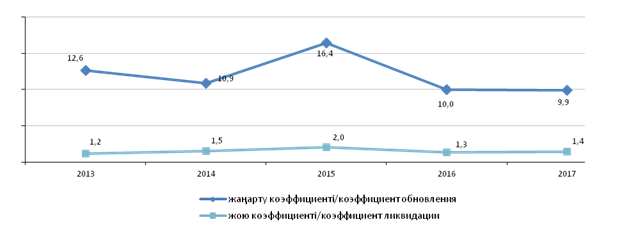 Негізгі құрал-жабдықтарды жаңарту және жою коффициенттерінің серпіні
Ескерту: http://stat.gov.kz сайтынан алынган.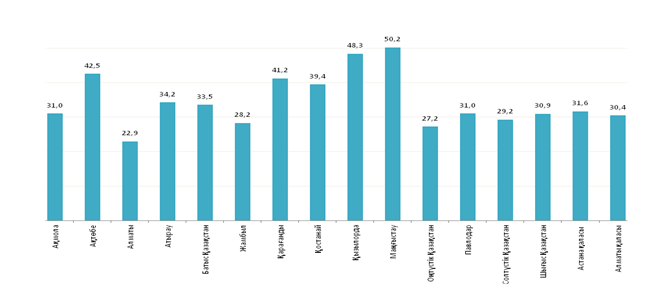 Негізгі құрал-жабдықтардың тозу дәрежесіЕскерту: http://stat.gov.kz сайтынан алынганҚорытындыКәсіпорындардың негізгі өндірістік қорлары мынадай кезеңдерден тұратын шаруашылық айналым құрайды: тозу, амортизация, негізгі қорларды толық қалпына келтіру үшін қаражат жинақтау, оларды күрделі салымдар жолымен ауыстыру. Негізгі қорлар туралы сөз келгенде, оларды пайдалану мен пайдаланудың тиімділігі туралы мәселе туындайды.Өнімнің еңбек сыйымдылығын төмендету, өнімділіктің өсуі әр түрлі тәсілдермен жетуге болады. Олардың ішіндегі ең маңыздысы Өндірісті механикаландыру және автоматтандыру, прогрессивті, жоғары өнімді технологияларды әзірлеу және қолдану, ескірген жабдықтарды ауыстыру және жаңғырту болып табылады.Өндіріс құралдары құнының төмендеуі, бірінші кезекте, олардың белсенді бөлігі, әсіресе ғылыми-техникалық революцияның (РНТР) әсерінен болады. Қазіргі жағдайда НТР моральдық тозу мерзімінің қысқаруына белсенді әсер етеді (Еңбек құралдарының белсенді бөлігінің орташа моральдық тозуы үш жылдан жеті жылға дейін ауытқиды).Негізгі қорлардың амортизациясы бойынша шығындарды қысқартуға осы қорларды жақсы пайдалана отырып қол жеткізуге болады. Осылайша, амортизациялық аударымдардың есебі жүргізілуі мүмкін екендігін ескере отырып есептеу кезінде амортизациялық аударымдар әр түрлі әдістермен болады бір қорытындыға келуге болады. Жедел амортизация басқа әдістерден амортизациялық аударымдардың жоғары нормаларымен ерекшеленеді.Амортизациялық аударымдардың төмендетілген нормалары еңбек құралдарының жаңартылуын баяулатады, техникалық прогресті тежейді,ал жоғары нормалар керісінше жабдықты жылдам ауыстыруға әкеледі. Яғни, ұйымның негізгі қорларын құрылымдық қайта құру және оларды жаңғырту қажет болған жағдайда негізгі құралдардың белсенді бөлігінің жедел амортизациясын пайдаланған жөн. Бұл саясаттың мақсаты инвестицияларды ынталандыру болып табылады деп айтуға болады.  Алайда қысқа мерзімді кезеңде амортизациялық аударымдарды ұлғайту шығындардың өсуіне және кәсіпорынның пайдалылығының төмендеуіне тең екенін есте сақтау қажет. Сондықтан практикада жиі пайдаланылады әдісі сызықтық амортизация.Пропорционалды әдіс, өз кезегінде, сызықтық және жеделдетілген әдістердің арасында таңдау кезінде ымыралы шешім болуы мүмкін. Негізгі қорлардың тиімділігін арттыру жаңа қуаттарды тез игеру, машиналар мен жабдықтар жұмысының ауысуын арттыру, материалдық-техникалық базаны жетілдіру, жөндеу қызметін ұйымдастыру, қызметкерлердің біліктілігін арттыру, кәсіпорындарды техникалық қайта жарақтандыру, ұйымдастыру-техникалық іс-шараларды жаңғырту және өткізу есебінен жүзеге асырылатын болады.Қоғамдық өндірістің тиімділігін арттыру жөніндегі іс-шаралар жүйесінде негізгі өндірістік құралдарды ұтымды пайдалану мәселелері маңызды орын алады.Қаражатты неғұрлым үнемді пайдаланған кезде босатылған ресурстар кезінде кәсіпорындар мен бірлестіктердің қаржылық жағдайын нығайту, жұмысшылар мен қызметшілердің өнеркәсіптік өндірістің тиімділігін арттыруға материалдық мүдделілігін арттыру қажет.Негізгі қорлардың барлық объектілері физикалық және моральдық тозуға ұшырайды, яғни әртүрлі факторлардың әсерінен өз қасиеттерін жоғалтады, жарамсыз болады және өз функцияларын орындай алмайды. Табиғи тозу жөндеу, қайта жаңарту және жаңғырту есебінен ішінара өтелуі мүмкін. Моральдық тозу негізгі қорлар өзінің барлық сипаттамалары бойынша жаңа модельдерге жол беретіндігін көрсетеді. Сондықтан негізгі қорларды, әсіресе олардың белсенді бөлігін ауыстыру қажеттілігі мезгіл-мезгіл туындайды. Бұл ретте қазіргі заманғы экономикада ауыстыру қажеттілігін айқындайтын басты фактор моральдық тозу болып табылады.Пайдаланылған әдебиетттер тізімі 1. Алексеевский, В. С. Введение в специальность «Менеджмент организации» : учеб. пособие для вузов / В. С. Алексеевский, Э. М. Коротков. - М. : ЮНИТИ-ДАНА, 2004. - 159 с.
  2. Багиев, Г. Л. Маркетинг / Г. Л. Багиев. - СПб. : Питер, 2005. - 136 бет
  3. Большаков, А. С. Современный менеджмент: теория и практика / А. С. Большаков, В. И. Михайлов. - СПб. : Питер, 2000. - 87бет
  4. Виханский, О. С. Менеджмент : учебник / О. С. Виханский, А. И. Наумов. - 4-е изд., перераб. и доп. - М. : Экономистъ, 2005. - 176бет
  5. Воробьев, Е. М. Экономическая теория: курс лекций / Е. М. Воробьев. - 2-е изд., испр. и доп. - М. : Эксмо, 2010. - 172 бет
  6. Вудкок, М. Раскрепощенный менеджер. Для руководителя-практика: пер. с англ. / М. Вудкок, Д. Френсис. - М. : «Дело ЛТД», 1994. – 215бет.
  7. Генкин, Б. М. Экономика и социология труда / Б. М. Генкин. - М. : Норма, 2003. - 416 с.
  8. Голубков, Е. П. Организация и контроль маркетинга / Е. П. Голубков // Маркетинг в России и за рубежом. - 2003. - №6. -бет. 109-123.
  9. Горфинкель, В. Я. Экономика предприятия / В. Я. Горфинкель. - М. : ЮНИТИ-ДАНА, 2004. – 70 бет
  10. Дафт, Р. Л. Менеджмент / Р. Л. Дафт. - СПб. : Питер, 2001. - 132 бет
  11. Ермаков, В. В. Менеджмент организации : учеб. пособие / В. В. Ермаков. - М. : Издательство Московского психолого-социального института ; Воронеж : Издательство НПО «МОДЭК», 2005. - 108 бет
  12. Зиновьев, В. И. Роль и функции руководителя в управлении организацией / В. И. Зиновьев // Менеджмент сегодня. - 2002. - №2. - С. 2-7.
  13. Кибанов, А. Я. Управление персоналом организации / А. Я. Кибанов. - М. : ИНФРА - М, 2005. - 178 бет
  14. Кондратьева, М. Н. Экономика предприятия : учебное пособие / М. Н. Кондратьева, Е. В. Баландина. - Ульяновск : УлГТУ, 2011. - 134 бет
  15. Коробейников, О. П. Экономика предприятия: учебное пособие / О. П. Коробейников, Д. В. Хавин, В. В. Ноздрин. - Н. Новгород, 2003. - 42 бет
  16. Котлер, Ф. Основы маркетинга / Ф. Котлер. - СПб. : Литера плюс, 1997. - 98 бет
  17. Кретов, И. И. Маркетинг на предприятии : практическое пособие / И. И. Кретов. - М. : Финстатинформ, 2001. - 131 бет.
  18. Ламакин, Г. Н. Основы менеджмента в электроэнергетике : учебное пособие. Ч. 1. / Г. Н. Ламакин. - 1-е изд.- Тверь : ТГТУ, 2006. - 108 бет.
  19. Лукичева, Л. И. Управление организацией : учеб. пособие по специальности «Менеджмент организации» / Л. И. Лукичева ; под ред. Ю. П. Анискина. - 2-е изд. - М. : Омега-Л, 2005. - 160 бет
  20. Маркетинг в отраслях и сферах деятельности : учебник / под ред. проф. В. А. Алексунина. - 2-е изд., перераб. и доп. - М. : Издательско-торговая корпорация «Дашков и Ко», 2002. - 214 бет
  21. Мескон, М. Х. Основы менеджмента : пер. с англ. / М. Х. Мескон, М. Альберт, Ф.Хедоури. - М. : Дело, 2005. - 120 бет
  22. Общий курс менеджмента в таблицах и графиках : учебник для вузов / Б. В. Прыкин [и др.] ; под. общ. ред. Б. В. Прыкина. - М. : Банки и Биржи, ЮНИТИ, 1998. - 115 бетҚұрастрыған: Қабамбаев Н., Төкен Б.